ГЛАВАСамойловского муниципального района Саратовской областиПОСТАНОВЛЕНИЕ20.09.2019 г. № 8г«О назначении публичных слушаний по вопросам предоставления разрешения на отклонение от предельных параметров разрешенного строительства, реконструкции объектов капитального строительства и разрешения на условно разрешенный вид использования земельного участка»В соответствии со ст. 39, 40 Градостроительного Кодекса Российской Федерации от 29.12.2004 № 190-ФЗ (ред. от 18.06.2017), ст. 28 Федерального закона от 06 октября 2003 года № 131-ФЗ «Об общих принципах организации местного самоуправления в Российской Федерации», «Положением о публичных слушаниях, общественных обсуждениях в Самойловском муниципальном образовании Самойловского муниципального района Саратовской области», утвержденным решением Городского Совета Самойловского муниципального образования Самойловского муниципального района Саратовской области от 13.03.2018г. № 53, на основании заявлений Сложеницына Алексея Николаевича от 17.09.2019г. и Ефименко Ольги Сергеевны от 18.09.2019г., решения комиссии по подготовке проектов Правил землепользования и застройки территорий муниципальных образований Самойловского муниципального района Саратовской области от 20.09.2019г., руководствуясь Уставом Самойловского муниципального района Саратовской области,ПОСТАНОВЛЯЮ:1. Назначить публичные слушания по следующим вопросам:- о предоставлении разрешения на отклонение от предельных параметров разрешенного строительства индивидуального жилого дома, расположенного по адресу: Саратовская область, Самойловский район, р.п. Самойловка, ул. Революционная, д. 80, по заявлению Сложеницына Алексея Николаевича;- о предоставлении разрешения на условно разрешенный вид использования земельного участка, расположенного по адресу: Саратовская область, Самойловский район, на территории Самойловского муниципального образования по направлению на восток от р.п. Самойловка на расстоянии 100 м и по направлению на север от а/д Самойловка – Благовещенка на расстоянии 800 м, по заявлению Ефименко Ольги Сергеевны 	на 24.09.2019 года в 9:00 часов в здании администрации Самойловского муниципального района, по адресу: р.п. Самойловка, ул. Красная площадь, д. 10.2. Поручить комиссии по подготовке проектов Правил землепользования и застройки территорий муниципальных образований Самойловского муниципального района Саратовской области организацию проведения публичных слушаний. 3. Замечания и предложения в письменной форме направляются в  комиссию по подготовке проектов Правил землепользования и застройки территорий муниципальных образований Самойловского муниципального района Саратовской области до 23 сентября 2019 г. в рабочие дни с 8:00 до 17:00 часов по адресу: р.п. Самойловка, ул. Красная площадь, д. 10.4. Настоящее постановление разместить на официальном сайте Самойловского муниципального района в сети «Интернет».5. Настоящее постановление вступает в силу со дня его официального размещения.Глава Самойловскогомуниципального районаСаратовской области                                                               М.А. Мельников ПОСТАНОВЛЕНИЕ (проект)_____________2019 г. № ________ «О назначении публичных слушаний по вопросам предоставления разрешений на отклонение от предельных параметров разрешенного строительства, реконструкции объектов капитального строительства и разрешения на условно разрешенный вид использования земельного участка»В соответствии со ст. 39, 40 Градостроительного Кодекса Российской Федерации от 29.12.2004 № 190-ФЗ (ред. от 18.06.2017), ст. 28 Федерального закона от 06 октября 2003 года № 131-ФЗ «Об общих принципах организации местного самоуправления в Российской Федерации», «Положением о публичных слушаниях, общественных обсуждениях в Самойловском муниципальном образовании Самойловского муниципального района Саратовской области», утвержденным решением Городского Совета Самойловского муниципального образования Самойловского муниципального района Саратовской области от 13.03.2018г. № 53, на основании по заявлениям Сложеницына Алексея Николаевича от 17.09.2019г. и Ефименко Ольги Сергеевны от 18.09.2019г., решения комиссии по подготовке проектов Правил землепользования и застройки территорий муниципальных образований Самойловского муниципального района Саратовской области от 20.09.2019г., руководствуясь Уставом Самойловского муниципального района Саратовской области,ПОСТАНОВЛЯЮ:1. Назначить публичные слушания по следующим вопросам:- предоставление разрешения на отклонение от предельных параметров разрешенного строительства индивидуального жилого дома, расположенного по адресу: Саратовская область, Самойловский район, р.п. Самойловка, ул. Революционная, д. 80, по заявлению Сложеницына Алексея Николаевича;	- предоставление разрешения на условно разрешенный вид использования земельного участка, расположенного по адресу: Саратовская область, Самойловский район, на территории Самойловского муниципального образования по направлению на восток от р.п. Самойловка на расстоянии 100 м и по направлению на север от а/д Самойловка – Благовещенка на расстоянии 800 м, по заявлению Ефименко Ольги Сергеевны 	на 24 сентября 2019 года в 9:00 часов в здании администрации Самойловского муниципального района, по адресу: р.п. Самойловка,           ул. Красная площадь, д.10.3. Поручить комиссии по подготовке проектов Правил землепользования и застройки территорий муниципальных образований Самойловского муниципального района Саратовской области проведения публичных слушаний. 4. Замечания и предложения в письменной форме направляются в  комиссию до 23 сентября 2019 г. в рабочие дни с 8:00 до 17:00 часов по адресу: р.п. Самойловка, ул. Красная площадь, д. 10.5. Настоящее постановление разместить на официальном сайте Самойловского муниципального района в сети «Интернет» и опубликовать в муниципальных средствах массовой информации газете «Земля Самойловская».6. Настоящее постановление вступает в силу со дня его официального размещения.Глава Самойловскогомуниципального районаСаратовской области                                                               М.А. Мельников Проект подготовил                                                                      Серова Е.Н.СОГЛАСОВАНО:Первый заместитель главыадминистрации Самойловского МР                                             В.В. МаховаЮрист-консультант                                                                        Н.А.КрюченкоУправляющий делами                                                                    С.В.Деянов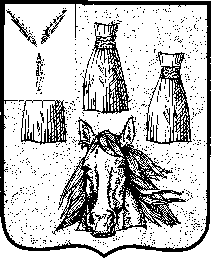 